Publicado en Madrid el 16/05/2022 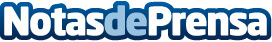 Led Projects y Playtomic ofrecen en renting la iluminación de pistas de pádel en EspañaLed Projects, empresa líder en iluminación de pistas de pádel, ha firmado un convenio de colaboración con la app de reservas de pistas deportivas Playtomic por la que ésta puede ofrecer a los clubes, nueva instalación o renovación de luminarias en renting. Led Projects ofrece, a través de este sistema de renting gestionado por Playtomic, dos tipos de proyectores led: el modelo standard desde 42 € de cuota mensual por pista a 5 años y el premium desde 69 €Datos de contacto:Ludy Ferro629484916Nota de prensa publicada en: https://www.notasdeprensa.es/led-projects-y-playtomic-ofrecen-en-renting-la Categorias: Nacional Tenis Otros deportes Otras Industrias Pádel Innovación Tecnológica http://www.notasdeprensa.es